「県民一人ひとりが豊かさを実感できるやまなし」の実現に向け、多くの県民の皆様に山梨の豊かさづくりに参画いただけるよう、県から皆様に解説します。■日時　令和６年４月２５日（木）　午後７時～８時■場所　身延町　総合文化会館　ホール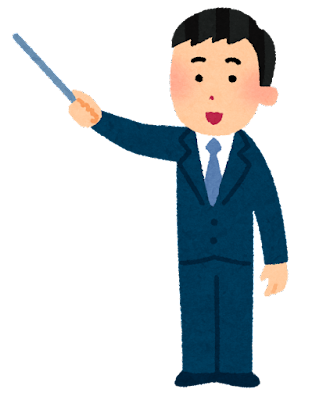 　　　　　（身延町波木井407番地）■定員　400人　※申込不要